关于西林钢铁集团阿城钢铁有限公司全面停产情况的说明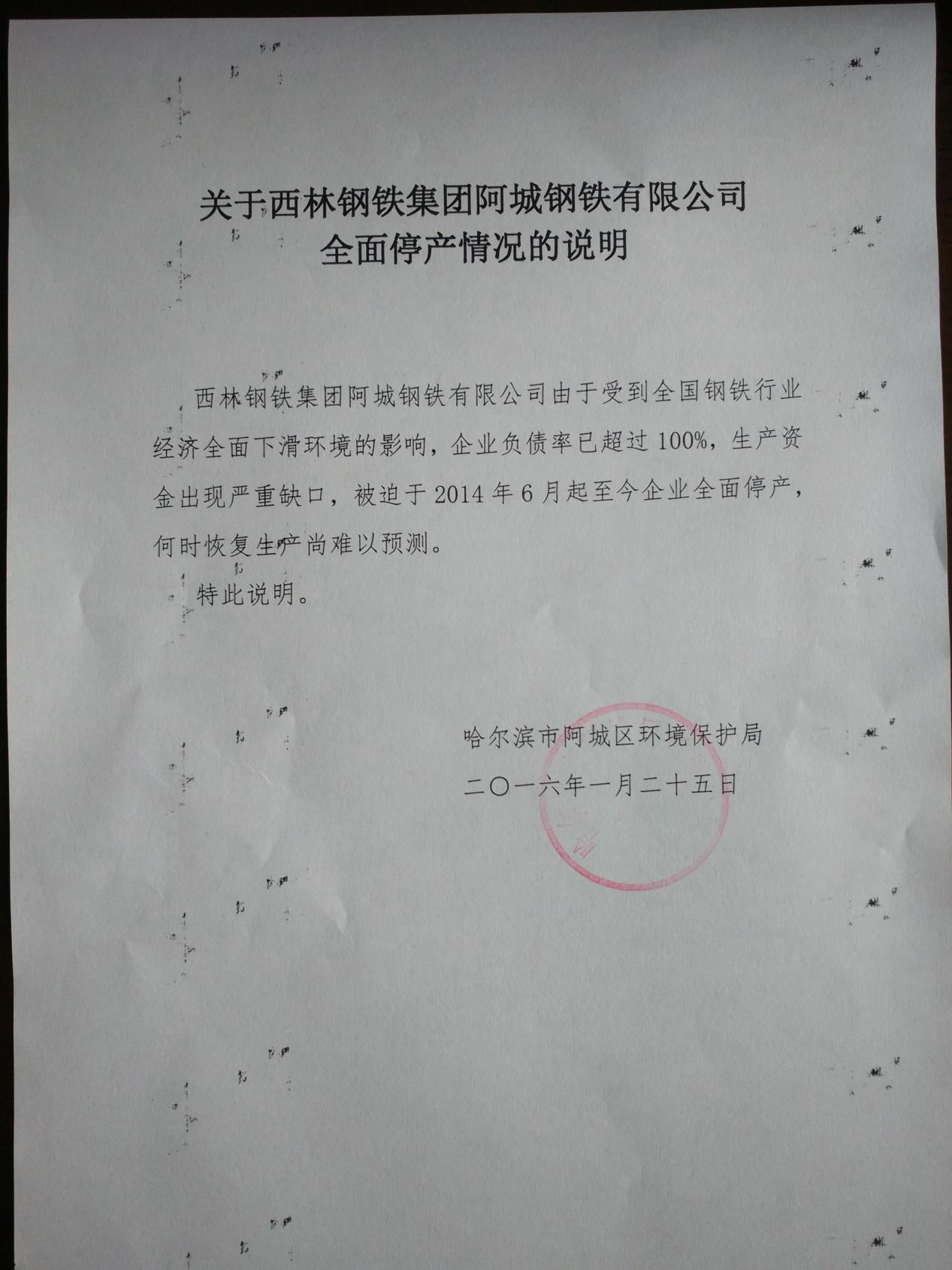 